Ano letivo20/20Identificação do(a) candidato(a) completoData de NascimentoNaturalidadeNacionalidadeBilhete de Identidade NºEmitido emArquivo de IdentificaçãoContribuinte NºA preencher pelos Serviços. Informação confirmada por apresentação de documento original?A preencher pelos Serviços. Informação confirmada por apresentação de documento original?A preencher pelos Serviços. Informação confirmada por apresentação de documento original?A preencher pelos Serviços. Informação confirmada por apresentação de documento original?MoradaCódigoE-mailTelemóvelTelefoneInstituição onde atualmente exerce funçõesEndereço para comunicação de informações respeitantes à sua candidaturaHabilitações académicasAnoGrau AcadémicoInstituiçãoÁrea de especializaçãoclassificaçãoSituação profissional atualInstituiçãoCargo/FunçãoDuraçãoTítulo do ProjetoPeríodo Previsto para a realização do ProjetoOrientador(es)DataAssinatura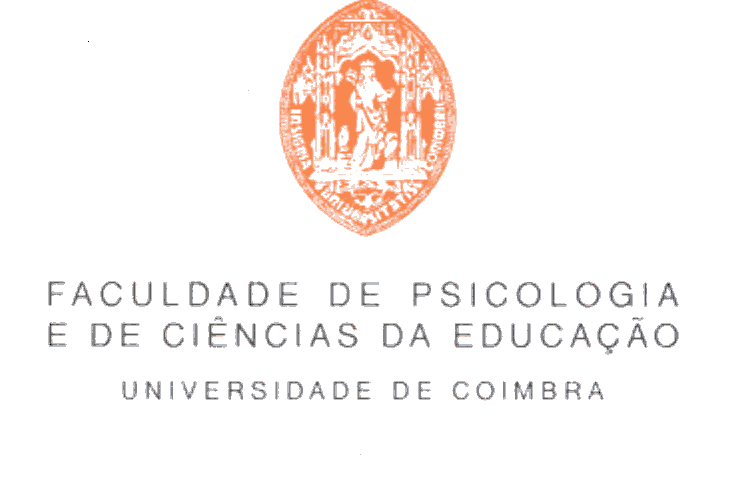 